 АДМИНИСТРАЦИЯ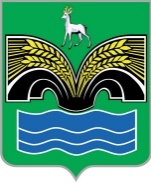 МУНИЦИПАЛЬНОГО РАЙОНА КРАСНОЯРСКИЙСАМАРСКОЙ ОБЛАСТИПОСТАНОВЛЕНИЕот 18.04.2024 № 95О проведении публичных слушаний по проекту отчетаоб исполнении бюджета муниципального района Красноярский Самарской области за 2023 годНа основании пункта 2 части 3 статьи 28 Федерального закона от 06.10.2003 № 131-ФЗ «Об общих принципах организации местного самоуправления в Российской Федерации», пункта 3 статьи 29 Положения о бюджетном устройстве и бюджетном процессе в муниципальном районе Красноярский Самарской области, утвержденного решением Собрания представителей муниципального района Красноярский Самарской области от 14.07.2017 № 45-СП, Администрация муниципального района Красноярский Самарской области ПОСТАНОВЛЯЕТ:1. В целях обсуждения проекта отчета об исполнении бюджета муниципального района Красноярский Самарской области за 2023 год (приложение к настоящему постановлению) провести на территории муниципального района Красноярский Самарской области публичные слушания.2. Срок проведения публичных слушаний составляет 15 (пятнадцать) дней с 22 апреля 2024 года по 6 мая 2024 года. 3. Органом, уполномоченным на организацию и проведение публичных слушаний в соответствии с настоящим постановлением, является Администрация муниципального района Красноярский Самарской области.4. Место проведения публичных слушаний (место ведения протокола публичных слушаний) – 446370, Самарская область, Красноярский район, с. Красный Яр, ул. Комсомольская, 92 «а», кабинет 303.5. Назначить лицом, ответственным за ведение протокола публичных слушаний, Громилину Елену Евгеньевну - начальника бюджетного отдела финансового управления администрации муниципального района Красноярский Самарской области.6. Прием замечаний и предложений по вопросу публичных слушаний, поступивших от жителей муниципального района Красноярский Самарской области и иных заинтересованных лиц, осуществляется по адресу, указанному в пункте 4 настоящего постановления, в рабочие дни с 10 часов до 19 часов, в субботу с 12 часов до 17 часов. Также замечания и предложения могут быть направлены в письменном виде с указанием фамилии, имени, отчества, адреса места жительства и контактного телефона при помощи почтовой связи или на электронную почту по адресу yarfin@samtel.ru, а также посредством официального сайта администрации муниципального района Красноярский Самарской области в информационно-телекоммуникационной сети «Интернет» https://kryaradm.ru/. Для представления замечаний и предложений по вопросу публичных слушаний может использоваться федеральная государственная информационная система «Единый портал государственных и муниципальных услуг (функций)».Письменные замечания и предложения подлежат включению в протокол с указанием даты их предоставления.7. Прием замечаний и предложений по вопросу публичных слушаний оканчивается 3 мая 2024 года.8. Опубликовать настоящее постановление, проект отчета об исполнении бюджета муниципального района Красноярский Самарской области за 2023 год (приложение к настоящему постановлению) в газете «Красноярский вестник» и разместить их на официальном сайте Администрации муниципального района Красноярский Самарской области и в федеральной государственной информационной системе «Единый портал государственных и муниципальных услуг (функций)».9. Настоящее постановление вступает в силу со дня его официального опубликования.Глава района								Ю.А.ГоряиновГолованова 21484ПРИЛОЖЕНИЕк постановлению администрациимуниципального района КрасноярскийСамарской областиот _____________ № _____                                                                                                                                             ПРОЕКТОТЧЕТоб исполнении бюджета муниципального районаКрасноярский Самарской области за 2023 год1. Бюджет муниципального района Красноярский Самарской области (далее - бюджет муниципального района) за 2023 год исполнен по доходам в сумме 1 436 102 268,71 рублей, по расходам в сумме 1 426 741 213,53 рублей, с профицитом бюджета муниципального района в сумме 9 361 055,18 рублей. 2. Доходы бюджета муниципального района за 2023 год по кодам классификации доходов бюджета изложены в приложении 1 к настоящему отчету. 3. Расходы бюджета муниципального района за 2023 год по ведомственной структуре расходов бюджета изложены в приложении 2 к настоящему отчету.4. Расходы бюджета муниципального района за 2023 год по разделам и подразделам классификации расходов бюджета изложены в приложении 3 к настоящему отчету.5. Источники финансирования дефицита бюджета муниципального района за 2023 год по кодам классификации источников финансирования дефицитов бюджетов изложены в приложении 4 к настоящему отчету.6. Сведения о расходовании средств резервного фонда администрации муниципального района Красноярский Самарской области за 2023 год изложены в приложении 5 к настоящему отчету.7. Сведения об использовании бюджетных ассигнований муниципального дорожного фонда муниципального района Красноярский Самарской области за 2023 год изложены в приложении 6 к настоящему отчету. 8. Сведения о предоставлении и погашении бюджетных кредитов, о предоставленных муниципальных гарантиях, о муниципальных заимствованиях и структуре муниципального долга за 2023 год изложены в приложении 7 к настоящему отчету.9. Сведения об исполнении консолидированного бюджета муниципального района Красноярский Самарской области за 2023 год изложены в приложении 8 к настоящему отчету.10. Сведения о численности муниципальных служащих и работников муниципальных учреждений, о фактических затратах на их денежное содержание по муниципальному району Красноярский Самарской области за 2023 год изложены в приложении 9 к настоящему отчету.ПРИЛОЖЕНИЕ 1к отчету об исполнении бюджетамуниципального района КрасноярскийСамарской области за 2023 годДоходы       бюджета муниципального района Красноярский Самарской области за 2023 год по кодам классификации доходов бюджета         ПРИЛОЖЕНИЕ 2          к отчету об исполнении бюджета          муниципального района Красноярский        Самарской области за 2023 годРасходы бюджета муниципального района Красноярский Самарской областиза 2023 год по ведомственной структуре расходов бюджета ПРИЛОЖЕНИЕ 3к отчету об исполнении бюджетамуниципального района КрасноярскийСамарской области за 2023 годРасходы бюджета муниципального района Красноярский Самарской областиза 2023 год по разделам и подразделам классификации расходов бюджетаПРИЛОЖЕНИЕ 4к отчету об исполнении бюджетамуниципального района КрасноярскийСамарской области за 2023 годИсточники финансирования дефицита бюджета муниципального района Красноярский Самарской области за 2023 год по кодам классификации источников финансирования дефицитов бюджетовПРИЛОЖЕНИЕ 5к отчету об исполнении бюджетамуниципального района КрасноярскийСамарской области за 2023 годСведенияо расходовании средств резервного фонда администрации муниципального района Красноярский Самарской области за 2023 годРасходы из резервного фонда администрации муниципального района Красноярский Самарской области в 2023 году не осуществлялись.ПРИЛОЖЕНИЕ 6к отчету об исполнении бюджетамуниципального района КрасноярскийСамарской области за 2023 годСведенияоб использовании бюджетных ассигнований муниципального дорожного фонда муниципального района Красноярский Самарской областиза 2023 год                                                                                                   ПРИЛОЖЕНИЕ 7к отчету об исполнении бюджетамуниципального района КрасноярскийСамарской области за 2023 годСведения о предоставлении и погашении бюджетных кредитов,о предоставленных муниципальных гарантиях, о муниципальных заимствованиях и структуре муниципального долга за 2023 год1. Муниципальному району Красноярский Самарской области в 2023 году бюджетные кредиты не предоставлялись. 2. В 2023 году муниципальные гарантии не предоставлялись.3. В муниципальном районе Красноярский Самарской области в 2023 году муниципальные заимствования не осуществлялись.4. Муниципальный район Красноярский Самарской области за 2023 год муниципального долга не имеет.5. В 2023 году из бюджета муниципального района Красноярский Самарской области бюджетам поселений муниципального района Красноярский Самарской области предоставлены бюджетные кредиты в сумме 20 800 000,00 рублей.6. В 2023 году погашены бюджетные кредиты, предоставленные из бюджета муниципального района Красноярский Самарской области бюджетам поселений муниципального района Красноярский Самарской области, в сумме 13 900 000,00 рублей.  ПРИЛОЖЕНИЕ 8к отчету об исполнении бюджетамуниципального района КрасноярскийСамарской области за 2023 годСведения об исполнении консолидированного бюджета муниципального района Красноярский Самарской области за 2023 год(в руб.)ПРИЛОЖЕНИЕ 9к отчету об исполнении бюджетамуниципального района КрасноярскийСамарской области за 2023 годСведения о численности муниципальных служащих и работников муниципальных учреждений, о фактических затратах на их денежное содержание по муниципальному району Красноярский Самарской области за 2023 годКод главного распорядителя бюджетных средствКод вида, подвида классификации операций сектора государственного управления, относящихся к доходам бюджетаНаименование источникаИсполнено,(руб.)1234048Межрегиональное управление Федеральной службы по надзору  в сфере природопользования  по Самарской и Ульяновской областях46 409 803,770481 12 01010 01 0000 120Плата за выбросы загрязняющих веществ в атмосферный воздух стационарными объектами373 001,620481 12 01030 01 0000 120Плата за сбросы загрязняющих веществ в водные объекты126 449,810481 12 01041 01 0000 120Плата за размещение отходов производства36 796 977,580481 12 01042 01 0000 120Плата за размещение твердых коммунальных отходов2 792 647,250481 12 01070 01 0000 120Плата за выбросы загрязняющих веществ, образующихся при сжигании на факельных установках и (или) рассеивании попутного нефтяного газа      -2 221,490481 16 11050 01 0000 140Платежи по искам о возмещении вреда, причиненного окружающей среде, а также платежи, уплачиваемые при добровольном возмещении вреда, причиненного окружающей среде (за исключением вреда, причиненного окружающей среде на особо охраняемых природных территориях, а также вреда, причиненного водным объектам), подлежащие зачислению в бюджет муниципального образования6 322 949,00076Средневолжское территориальное управление Федерального  агенства по рыболовству21 895,000761 16 11050 01 0000 140Платежи по искам о возмещении вреда, причиненного окружающей среде, а также платежи, уплачиваемые при добровольном возмещении вреда, причиненного окружающей среде (за исключением вреда, причиненного окружающей среде на особо охраняемых природных территориях, а также вреда, причиненного водным объектам), подлежащие зачислению в бюджет муниципального образования21 895,00182Управление Федеральной налоговой службы по Самарской области449 870 438,051821 01 02010 01 0000 110Налог на доходы физических лиц с доходов, источником которых является налоговый агент, за исключением доходов, в отношении которых исчисление и уплата налога осуществляются в соответствии со статьями 227, 227.1 и 228 Налогового кодекса Российской Федерации277 819 311,931821 01 02020 01 0000 110Налог на доходы физических лиц с доходов, полученных от осуществления деятельности физическими лицами, зарегистрированными в качестве индивидуальных предпринимателей, нотариусов, занимающихся частной практикой, адвокатов, учредивших адвокатские кабинеты, и других лиц, занимающихся частной практикой в соответствии со статьей 227 Налогового кодекса Российской Федерации-2 303 308,941821 01 02030 01 0000 110Налог на доходы физических лиц с доходов, полученных физическими лицами в соответствии со статьей 228 Налогового кодекса Российской Федерации6 047 783,621821 01 02040 01 0000 110Налог на доходы физических лиц в виде фиксированных авансовых платежей с доходов, полученных физическими лицами, являющимися иностранными гражданами, осуществляющими трудовую деятельность по найму на основании патента в соответствии со статьей 227.1 Налогового кодекса Российской Федерации12 543 629,331821 01 02050 01 0000 110Налог на доходы физических лиц с сумм прибыли контролируемой иностранной компании, полученной физическими лицами, признаваемыми контролирующими лицами этой компании, за исключением уплачиваемого в связи с переходом на особый порядок уплаты на основании подачи в налоговый орган соответствующего уведомления (в части суммы налога, не превышающей 650 000 рублей)           162,901821 01 02080 01 0000 110Налог на доходы физических лиц в части суммы налога, превышающей 650 000 рублей, относящейся к части налоговой базы, превышающей 5 000 000 рублей (за исключением налога на доходы физических лиц с сумм прибыли контролируемой иностранной компании, в том числе фиксированной прибыли контролируемой иностранной компании)8 983 109,861821 01 02130 01 0000 110Налог на доходы физических лиц в отношении доходов от долевого участия в организации, полученных в виде дивидендов (в части суммы налога, не превышающей 650 000 рублей)9 095 147,221821 01 02140 01 0000 110Налог на доходы физических лиц в отношении доходов от долевого участия в организации, полученных в виде дивидендов (в части суммы налога, превышающей 650 000 рублей)30 837 976,831821 05 01011 01 0000 110Налог, взимаемый с налогоплательщиков, выбравших в качестве объекта налогообложения доходы69 786 062,541821 05 01021 01 0000 110Налог, взимаемый с налогоплательщиков, выбравших в качестве объекта налогообложения доходы, уменьшенные на величину расходов (в том числе минимальный налог, зачисляемый в бюджеты субъектов Российской Федерации)24 609 379,541821 05 01022 01 0000 110Налог, взимаемый с налогоплательщиков, выбравших в качестве объекта налогообложения доходы, уменьшенные на величину расходов (за налоговые периоды, истекшие до 1 января 2011 года)-290,701821 05 02010 02 0000 110Единый налог на вмененный доход для отдельных видов деятельности-465 688,171821 05 02020 02 0000 110Единый налог на вмененный доход для отдельных видов деятельности (за налоговые периоды, истекшие до 1 января 2011 года)1 824,951821 05 03010 01 0000 110Единый сельскохозяйственный налог1 811 554,111821 05 04020 02 0000 110Налог, взимаемый в связи с применением патентной системы налогообложения, зачисляемый в бюджеты муниципальных районов2 272 731,181821 08 03010 01 0000 110Государственная пошлина по делам, рассматриваемым в судах общей юрисдикции, мировыми судьями (за исключением Верховного Суда Российской Федерации)8 821 609,141821 08 07310 01 0000 110Государственная пошлина за повторную выдачу свидетельства о постановке на учет в налоговом органе8 250,001821 16 10129 01 0000 140Доходы от денежных взысканий (штрафов), поступающие в счет погашения задолженности, образовавшейся до 1 января 2020 года, подлежащие зачислению в федеральный бюджет и бюджет муниципального образования по нормативам, действовавшим в 2019 году1 192,71188Главное управление Министерства внутренних дел Российской Федерации по Самарской области1 312 265,001881 08 06000 01 0000 110Государственная пошлина за совершение действий, связанных с приобретением гражданства Российской Федерации или выходом из гражданства Российской Федерации, а также с въездом в Российскую Федерацию или выездом из Российской Федерации771 125,001881 08 07100 01 0000 110Государственная пошлина за выдачу и обмен паспорта гражданина Российской Федерации311 100,001881 08 07141 01 0000 110Государственная пошлина за государственную регистрацию транспортных средств и иные юридически значимые действия уполномоченных федеральных государственных органов, связанные с изменением и выдачей документов на транспортные средства, регистрационных знаков, водительских удостоверений231 425,001881 16 10123 01 0000 140Доходы от денежных взысканий (штрафов), поступающие в счет погашения задолженности, образовавшейся до 1 января 2020 года, подлежащие зачислению в бюджет муниципального образования по нормативам, действовавшим в 2019 году-1 385,00321Управление Федеральной службы государственной регистрации, кадастра и картографии по Самарской области7 817 444,673211 08 07020 01 0000 110Государственная пошлина за государственную регистрацию прав, ограничений (обременений) прав на недвижимое имущество и сделок с ним7 817 444,67705Министерство имущественных отношений Самарской области1 209 813,587051 16 07090 05 0000 140Иные штрафы, неустойки, пени, уплаченные в соответствии с законом или договором в случае неисполнения или ненадлежащего исполнения обязательств перед муниципальным органом,  (муниципальным казенным учреждением) муниципального района605 383,507051 17 05050 05 0000 180Прочие неналоговые доходы бюджетов муниципальных районов604 430,08709Комитет по управлению муниципальной собственностью администрации муниципального района Красноярский Самарской области117 115 730,347091 08 07150 01 0000 110Государственная пошлина за выдачу разрешения на установку рекламной конструкции15 000,00709 1 11 01050 05 0000 120Доходы в виде прибыли, приходящейся на доли в уставных (складочных) капиталах хозяйственных товариществ и обществ, или дивидендов по акциям, принадлежащим муниципальным районам1 954 796,957091 11 05013 05 0000 120Доходы, получаемые в виде арендной платы за земельные участки, государственная собственность на которые не разграничена и которые расположены в границах сельских поселений и межселенных территорий муниципальных районов, а также средства от продажи права на заключение договоров аренды указанных земельных участков55 873 339,667091 11 05013 13 0000 120Доходы, получаемые в виде арендной платы за земельные участки, государственная собственность на которые не разграничена и которые расположены в границах городских поселений, а также средства от продажи права на заключение договоров аренды указанных земельных участков7 096 030,887091 11 05025 05 0000 120Доходы, получаемые в виде арендной платы, а также средства от продажи права на заключение договоров аренды за земли, находящиеся в собственности муниципальных районов (за исключением земельных участков муниципальных бюджетных и автономных учреждений)291 600,027091 11 05035 05 0000 120Доходы от сдачи в аренду имущества, находящегося в оперативном управлении органов управления муниципальных районов и созданных ими учреждений (за исключением имущества муниципальных бюджетных и автономных учреждений)10 299,727091 11 05075 05 0000 120Доходы от сдачи в аренду имущества, составляющего казну муниципальных районов (за исключением земельных участков)1 148 708,757091 11 05313 05 0000 120Плата по соглашениям об установлении сервитута, заключенным органами местного самоуправления муниципальных районов, органами местного самоуправления сельских поселений, государственными или муниципальными предприятиями либо государственными или муниципальными учреждениями в отношении земельных участков, государственная собственность на которые не разграничена и которые расположены в границах сельских поселений и межселенных территорий муниципальных районов470 746,767091 11 05314 13 0000 120Плата по соглашениям об установлении сервитута, заключенным органами местного самоуправления городских поселений, государственными или муниципальными предприятиями либо государственными или муниципальными учреждениями в отношении земельных участков, государственная собственность на которые не разграничена и которые расположены в границах городских поселений6 081,517091 11 05410 10 0000 120Плата за публичный сервитут, предусмотренная решением уполномоченного органа об установлении публичного сервитута в отношении земельных участков, государственная собственность на которые не разграничена и которые расположены в границах сельских поселений и не предоставленных гражданам или юридическим лицам (за исключением органов государственной власти (государственных органов), органов местного самоуправления (муниципальных органов), органов управления государственными внебюджетными фондами и казенных учреждений)12 109,217091 11 07015 05 0000 1201Доходы от перечисления части прибыли, остающейся после уплаты налогов и иных обязательных платежей муниципальных унитарных предприятий, созданных муниципальными районами144 068,007091 11 09045 05 0000 120Прочие поступления от использования имущества, находящегося в собственности муниципальных районов (за исключением имущества муниципальных бюджетных и автономных учреждений, а также имущества муниципальных унитарных предприятий, в том числе казенных)94 277,897091 13 01995 05 0000 130Прочие доходы от оказания платных услуг (работ) получателями средств бюджетов муниципальных районов311 313,957091 14 02053 05 0000 410Доходы от реализации иного имущества, находящегося в собственности муниципальных районов (за исключением имущества муниципальных бюджетных и автономных учреждений, а также имущества муниципальных унитарных предприятий, в том числе казенных), в части реализации основных средств по указанному имуществу496 547,547091 14 06013 05 0000 430Доходы от продажи земельных участков, государственная собственность на которые не разграничена и которые расположены в границах сельских поселений и межселенных территорий муниципальных районов24 325 304,977091 14 06013 13 0000 430Доходы от продажи земельных участков, государственная собственность на которые не разграничена и которые расположены в границах городских поселений7 412 315,237091 14 06313 05 0000 430Плата за увеличение площади земельных участков, находящихся в частной собственности, в результате перераспределения таких земельных участков и земель (или) земельных участков, государственная собственность на которые не разграничена и которые расположены в границах сельских поселений и межселенных территорий муниципальных районов12 633 769,537091 14 06313 13 0000 430Плата за увеличение площади земельных участков, находящихся в частной собственности, в результате перераспределения таких земельных участков и земель (или) земельных участков, государственная собственность на которые не разграничена и которые расположены в границах городских поселений4 009 811,147091 16 01074 01 0000 140Административные штрафы, установленные главой 7 Кодекса Российской Федерации об административных правонарушениях, за административные правонарушения в области охраны собственности, выявленные должностными лицами органов муниципального контроля4 676,01709 1 16 07090 05 0000 140Иные штрафы, неустойки, пени, уплаченные в соответствии с законом или договором в случае неисполнения или ненадлежащего исполнения обязательств перед муниципальным органом, (муниципальным казенным учреждением) муниципального района804 932,62715Служба мировых судей Самарской области1 008 575,887151 16 01053 01 0000 140Административные штрафы, установленные главой 5 Кодекса Российской Федерации об административных правонарушениях, за административные правонарушения, посягающие на права граждан, налагаемые мировыми судьями, комиссиями по делам несовершеннолетних и защите их прав7 500,007151 16 01063 01 0000 140Административные штрафы, установленные главой 6 Кодекса Российской Федерации об административных правонарушениях, за административные правонарушения, посягающие на здоровье, санитарно-эпидемиологическое благополучие населения и общественную нравственность, налагаемые мировыми судьями, комиссиями по делам несовершеннолетних и защите их прав68 501,657151 16 01073 01 0000 140Административные штрафы, установленные главой 7 Кодекса Российской Федерации об административных правонарушениях, за административные правонарушения в области охраны собственности, налагаемые мировыми судьями, комиссиями по делам несовершеннолетних и защите их прав103 072,167151 16 01083 01 0000 140Административные штрафы, установленные главой 8 Кодекса Российской Федерации об административных правонарушениях, за административные правонарушения в области охраны окружающей среды и природопользования, налагаемые мировыми судьями, комиссиями по делам несовершеннолетних и защите их прав51 016,797151 16 01093 01 0000 140Административные штрафы, установленные главой 9 Кодекса Российской Федерации об административных правонарушениях, за административные правонарушения в промышленности, строительстве и энергетике, налагаемые мировыми судьями, комиссиями по делам несовершеннолетних и защите их прав6 260,207151 16 01103 01 0000 140Административные штрафы, установленные главой 10 Кодекса Российской Федерации об административных правонарушениях, за административные правонарушения в сельском хозяйстве, ветеринарии и мелиорации земель, налагаемые мировыми судьями, комиссиями по делам несовершеннолетних и защите их прав3 000,007151 16 01143 01 0000 140Административные штрафы, установленные главой 14 Кодекса Российской Федерации об административных правонарушениях, за административные правонарушения в области предпринимательской деятельности и деятельности саморегулируемых организаций, налагаемые мировыми судьями, комиссиями по делам несовершеннолетних и защите их прав234 353,507151 16 01173 01 0000 140Административные штрафы, установленные главой 17 Кодекса Российской Федерации об административных правонарушениях, за административные правонарушения, посягающие на институты государственной власти, налагаемые мировыми судьями, комиссиями по делам несовершеннолетних и защите их прав750,007151 16 01193 01 0000 140 Административные штрафы, установленные главой 19 Кодекса Российской Федерации об административных правонарушениях, за административные правонарушения против порядка управления, налагаемые мировыми судьями, комиссиями по делам несовершеннолетних и защите их прав135 800,007151 16 01203 01 0000 140Административные штрафы, установленные главой 20 Кодекса Российской Федерации об административных правонарушениях, за административные правонарушения, посягающие на общественный порядок и общественную безопасность, налагаемые мировыми судьями, комиссиями по делам несовершеннолетних и защите их прав398 321,58720Департамент охоты и рыболовства Самарской области607 159,157201 16 01083 01 0000 140Административные штрафы, установленные главой 8 Кодекса Российской Федерации об административных правонарушениях, за административные правонарушения в области охраны окружающей среды и природопользования, налагаемые мировыми судьями, комиссиями по делам несовершеннолетних и защите их прав2 000,007201 16 10123 01 0000 140Доходы от денежных взысканий (штрафов), поступающие в счет погашения задолженности, образовавшейся до 1 января 2020 года, подлежащие зачислению в бюджет муниципального образования по нормативам, действовавшим в 2019 году120 000,007201 16 11050 01 0000 140Платежи по искам о возмещении вреда, причиненного окружающей среде, а также платежи, уплачиваемые при добровольном возмещении вреда, причиненного окружающей среде (за исключением вреда, причиненного окружающей среде на особо охраняемых природных территориях, а также вреда, причиненного водным объектам), подлежащие зачислению в бюджет муниципального образования485 159,15733Министерство социально-демографической и семейной политики Самарской области9 300,787331 16 01053 01 0000 140Административные штрафы, установленные главой 5 Кодекса Российской Федерации об административных правонарушениях, за административные правонарушения, посягающие на права граждан, налагаемые мировыми судьями, комиссиями по делам несовершеннолетних и защите их прав7 216,257331 16 01063 01 0000 140Административные штрафы, установленные главой 6 Кодекса Российской Федерации об административных правонарушениях, за административные правонарушения, посягающие на здоровье, санитарно-эпидемиологическое благополучие населения и общественную нравственность, налагаемые мировыми судьями, комиссиями по делам несовершеннолетних и защите их прав1 084,537331 16 01203 01 0000 140Административные штрафы, установленные главой 20 Кодекса Российской Федерации об административных правонарушениях, за административные правонарушения, посягающие на общественный порядок и общественную безопасность, налагаемые мировыми судьями, комиссиями по делам несовершеннолетних и защите их прав1 000,00806Министерство лесного хозяйства, охраны окружающей среды и природопользования Самарской области390 865,008061 16 11050 01 0000 140Платежи по искам о возмещении вреда, причиненного окружающей среде, а также платежи, уплачиваемые при добровольном возмещении вреда, причиненного окружающей среде (за исключением вреда, причиненного окружающей среде на особо охраняемых природных территориях, а также вреда, причиненного водным объектам), подлежащие зачислению в бюджет муниципального образования390 865,00925Финансовое управление администрации муниципального района   Красноярский Самарской области810 328 977,499251 11 03050 05 0000 120Проценты, полученные от предоставления бюджетных кредитов внутри страны за счет средств бюджетов муниципальных районов119 286,139251 13 02995 05 0000 130Прочие доходы от компенсации затрат бюджетов муниципальных районов19 214,199251 16 07010 05 0000 140Штрафы, неустойки, пени, уплаченные в случае просрочки исполнения поставщиком (подрядчиком, исполнителем) обязательств, предусмотренных муниципальным контрактом, заключенным муниципальным органом, казенным учреждением муниципального района246 637,009251 16 07090 05 0000 140Иные штрафы, неустойки, пени, уплаченные в соответствии с законом или договором в случае неисполнения или ненадлежащего исполнения обязательств перед муниципальным органом, (муниципальным казенным учреждением) муниципального района68 033,789251 16 10123 01 0000 140Доходы от денежных взысканий (штрафов), поступающие в счет погашения задолженности, образовавшейся до 1 января 2020 года, подлежащие зачислению в бюджет муниципального образования по нормативам, действовавшим в 2019 году1 000,00925 1 17 01050 05 0000 180Невыясненные поступления, зачисляемые в бюджеты муниципальных районов-6 591,759252 02 15001 05 0000 150Дотации бюджетам муниципальных районов на выравнивание бюджетной обеспеченности из бюджета субъекта Российской Федерации56 407 000,009252 02 15002 05 0000 150Дотации бюджетам муниципальных районов на поддержку мер по обеспечению сбалансированности бюджетов74 709 800,009252 02 19999 05 0000 150Прочие дотации бюджетам муниципальных районов11 371 703,439252 02 20041 05 0000 150Субсидии бюджетам муниципальных районов на строительство, модернизацию, ремонт и содержание автомобильных дорог общего пользования, в том числе дорог в поселениях (за исключением автомобильных дорог федерального значения)49 999 999,999252 02 20077 05 0000 150Субсидии бюджетам муниципальных районов на софинансирование капитальных вложений в объекты муниципальной собственности64 822 854,479252 02 25243 05 0000 150Субсидии бюджетам муниципальных районов на строительство и реконструкцию (модернизацию) объектов питьевого водоснабжения208 241 716,179252 02 25497 05 0000 150Субсидии бюджетам муниципальных районов на реализацию мероприятий по обеспечению жильем молодых семей4 424 265,189252 02 25519 05 0000 150Субсидии бюджетам муниципальных районов на поддержку отрасли культуры409 944,559252 02 29999 05 0000 150Прочие субсидии бюджетам муниципальных районов34 466 152,269252 02 30024 05 0000 150Субвенции бюджетам муниципальных районов на выполнение передаваемых полномочий субъектов Российской Федерации16 885 471,949252 02 30027 05 0000 150Субвенции бюджетам муниципальных районов на содержание ребенка, находящегося под опекой, попечительством, а также вознаграждение, причитающееся опекуну (попечителю), приемному родителю4 375 283,979252 02 35082 05 0000 150Субвенции бюджетам муниципальных районов на предоставление жилых помещений детям-сиротам и детям, оставшимся без попечения родителей, лицам из их числа по договорам найма специализированных жилых помещений25 285 216,619252 02 39999 05 0000 150Прочие субвенции бюджетам муниципальных районов30 227 621,349252 02 40014 05 0000 150Межбюджетные трансферты, передаваемые бюджетам муниципальных районов из бюджетов поселений на осуществление части полномочий по решению вопросов местного значения в соответствии с заключенными соглашениями228 982 056,279252 02 45519 05 0000 150Межбюджетные трансферты, передаваемые бюджетам муниципальных районов на поддержку отрасли культуры390 625,009252 02 49999 05 0000 150Прочие межбюджетные трансферты, передаваемые бюджетам муниципальных районов1 773 344,779252 18 05030 05 0000 150Доходы бюджетов муниципальных районов от возврата иными организациями остатков субсидий прошлых лет1 232 420,859252 19 60010 05 0000 150Возврат прочих остатков субсидий, субвенций и иных межбюджетных трансфертов, имеющих целевое назначение, прошлых лет из бюджетов муниципальных районов-4 124 078,66ВСЕГО ДОХОДОВ:1 436 102 268,71Код главного распорядителя бюджетных средствНаименование главного распорядителя средств местного бюджета, раздела, подраздела, целевой статьи, вида расходов классификации расходов местного бюджетаРЗПЗЦСРВРИсполнено (руб.)Исполнено (руб.)Код главного распорядителя бюджетных средствНаименование главного распорядителя средств местного бюджета, раздела, подраздела, целевой статьи, вида расходов классификации расходов местного бюджетаРЗПЗЦСРВРВсегов том числе за счёт целевых из выщестоя-щих бюджетов12345678709Комитет по управлению муниципальной собственностью администрации муниципального района Красноярский Самарской области66 528 356,4340 787 658,54709Другие общегосударственныевопросы011319 573 267,02211 672,75709Муниципальная программа «Развитие муниципальной службы в муниципальном районе Красноярский Самарской области на 2022-2024 годы»0113100000000050 900,00709Иные закупки товаров, работ и услуг для обеспечения государственных (муниципальных) нужд0113100000000024050 900,00709Муниципальная программа «Улучшение условий и охраны труда в муниципальном районе Красноярский Самарской области» на 2023-2025 годы0113230000000067 596,00709Иные закупки товаров, работ и услуг для обеспечения государственных (муниципальных) нужд0113230000000024067 596,00709Непрограммные направления расходов бюджета муниципального района0113990000000019 454 771,02211 672,75709Расходы на выплаты персоналу государственных (муниципальных) органов0113990000000012017 664 301,32211 672,75709Иные закупки товаров, работ и услуг для обеспечения государственных (муниципальных) нужд011399000000002401 790 469,70709Другие вопросы в области национальной экономики04125 669 984,202 326 500,00709Муниципальная программа "Управление и распоряжение муниципальным имуществом и земельными ресурсами муниципального района Красноярский Самарской области" на 2023-2025 годы04122200000000804 547,27709Иные закупки товаров, работ и услуг для обеспечения государственных (муниципальных) нужд04122200000000240804 547,27709Непрограммные направления расходов бюджета муниципального района 041299000000004 865 436,932 326 500,00709Иные закупки товаров, работ и услуг для обеспечения государственных (муниципальных) нужд041299000000002404 814 722,492 326 500,00709Исполнение судебных актов0412990000000083048 000,00709Уплата налогов, сборов и иных платежей041299000000008502 714,44709Общее образование0702143 421,60709Непрограммные направления расходов бюджета муниципального района 07029900000000143 421,60709Публичные нормативные выплаты гражданам несоциального характера07029900000000330143 421,60709Охрана семьи и детства100441 141 683,6138 249 485,79709Муниципальная программа "Обеспечение жильем молодых семей" на 2023-2026 годы100403000000007 316 463,004 424 265,18709Социальные выплаты гражданам, кроме публичных нормативных социальных выплат100403000000003207 316 463,004 424 265,18709Непрограммные направления расходов бюджета муниципального района1004990000000033 825 220,6133 825 220,61709Социальные выплаты гражданам, кроме публичных нормативных социальных выплат100499000000003208 540 004,008 540 004,00709Бюджетные инвестиции1004990000000041025 285 216,612 5285 216,61925Финансовое управление администрации муниципального района Красноярский Самарской области73 478 787,251 552 984,00925Обеспечение деятельности финансовых, налоговых и таможенных органов и органов финансового (финансово-бюджетного) надзора010617 519 881,64925Муниципальная программа «Развитие муниципальной службы в муниципальном районе Красноярский Самарской области на 2022-2024 годы»0106100000000050 900,00925Иные закупки товаров, работ и услуг для обеспечения государственных (муниципальных) нужд0106100000000024050 900,00925Муниципальная программа «Улучшение условий и охраны труда в муниципальном районе Красноярский Самарской области» на 2023-2025 годы0106230000000035 098,00925Иные закупки товаров, работ и услуг для обеспечения государственных (муниципальных) нужд0106230000000024035 098,00925Непрограммные направления расходов бюджета муниципального района0106990000000017 433 883,64925Расходы на выплаты персоналу государственных (муниципальных) органов0106990000000012017 196 695,00925Иные закупки товаров, работ и услуг для обеспечения государственных (муниципальных) нужд01069900000000240237 067,5592501069900000000850121,09925Дотации на выравнивание бюджетной обеспеченности субъектов Российской Федерации и муниципальных образований140127 552 984,001 552 984,00925Непрограммные направления расходов бюджета муниципального района1401990000000027 552 984,001 552 984,00925Дотации1401990000000051027 552 984,001 552 984,00925Иные дотации140227 420 921,61925Непрограммные направления расходов бюджета муниципального района1402990000000027 420 921,61925Иные межбюджетные трансферты1402990000000054027 420 921,61925Прочие межбюджетные трансферты общего характера1403985 000,00925Непрограммные направления расходов бюджета муниципального района14039900000000985 000,00925Иные межбюджетные трансферты14039900000000540985 000,00950Собрание представителей муниципального района Красноярский Самарской области3 790 710,12950Функционирование законодательных (представительных) органов государственной власти и представительных органов муниципальных образований0103 3 790 710,12950Непрограммные направления расходов бюджета муниципального района010399000000003 790 710,12950Расходы на выплаты персоналу государственных (муниципальных) органов010399000000001203 348 068,80950Иные закупки товаров, работ и услуг для обеспечения государственных (муниципальных) нужд01039900000000240442 141,32950Уплата налогов, сборов и иных платежей01039900000000850500,00951Администрация муниципального района Красноярский Самарской области554 663 855,4423 897 509,21951Функционирование высшего должностного лица субъекта Российской Федерации и муниципального образования01023 129 568,70951Непрограммные направления расходов бюджета муниципального района010299000000003 129 568,70951Расходы на выплаты персоналу государственных (муниципальных) органов010299000000001203 129 568,70951Функционирование Правительства Российской Федерации, высших исполнительных органов государственной власти субъектов Российской Федерации, местных администраций010472 363 613,7011 133 855,58951Муниципальная программа "Противодействие коррупции в муниципальном районе Красноярский Самарской области" на 2022-2024 годы  0104070000000060 000,00951Иные закупки товаров, работ и услуг для обеспечения государственных (муниципальных) нужд0104070000000024060 000,00951Муниципальная программа «Развитие муниципальной службы в муниципальном районе Красноярский Самарской области на 2022-2024 годы»01041000000000123 700,00951Иные закупки товаров, работ и услуг для обеспечения государственных (муниципальных) нужд01041000000000240123 700,00951Муниципальная программа «Улучшение условий и охраны труда в муниципальном районе Красноярский Самарской области» на 2023-2025 годы01042300000000131 000,00951Иные закупки товаров, работ и услуг для обеспечения государственных (муниципальных) нужд01042300000000240131 000,00951Непрограммные направления расходов бюджета муниципального района0104990000000072 048 913,7011 133 855,58951Расходы на выплаты персоналу государственных (муниципальных) органов0104990000000012071 299 441,8810 898 180,58951Иные закупки товаров, работ и услуг для обеспечения государственных (муниципальных) нужд01049900000000240407 045,82234 499,00951Исполнение судебных актов01049900000000830202 000,00951Уплата налогов, сборов и иных платежей01049900000000850140 426,001 176,00951Другие общегосударственные вопросы0113115 318 038,621 773 344,77951Муниципальная программа "Профилактика правонарушений, наркомании, дорожно-транспортного травматизма и обеспечение общественного порядка в муниципальном районе Красноярский Самарской области на 2019-2024 годы"01130500000000641 550,04951Иные закупки товаров, работ и услуг для обеспечения государственных (муниципальных) нужд01130500000000240641 550,04951Муниципальная программа "Профилактика терроризма и экстремизма, минимизация последствий проявлений терроризма и экстремизма в границах муниципального района Красноярский Самарской области на 2022-2024 годы"01130600000000107 600,00951Иные закупки товаров, работ и услуг для обеспечения государственных (муниципальных) нужд01130600000000240107 600,00951Муниципальная программа "Противодействие коррупции в муниципальном районе Красноярский Самарской области" на 2022-2024 годы  0113070000000010 000,00951Субсидии бюджетным учреждениям 0113070000000061010 000,00951Муниципальная программа «Развитие здравоохранения на территории муниципального района Красноярский Самарской области» на 2019-2024 годы0113210000000020 000,00951Иные закупки товаров, работ и услуг для обеспечения государственных (муниципальных) нужд0113210000000024020 000,00951Муниципальная программа «Улучшение условий и охраны труда в муниципальном районе Красноярский Самарской области» на 2023-2025 годы0113230000000016 630,00951Иные закупки товаров, работ и услуг для обеспечения государственных (муниципальных) нужд0113230000000024016 630,00951Непрограммные направления расходов бюджета муниципального района01139900000000114 522 258,581 773 344,77951Расходы на выплаты персоналу казенных учреждений0113990000000011065 089 046,51951Иные закупки товаров, работ и услуг для обеспечения государственных (муниципальных) нужд0113990000000024034 155 157,261 730 000,00951Публичные нормативные выплаты гражданам несоциального характера01139900000000330309 710,04951Субсидии бюджетным учреждениям0113990000000061014 658 344,7743 344,77951Уплата налогов, сборов и иных платежей01139900000000850310000,00951Защита населения и территории от чрезвычайных ситуаций природного и техногенного характера, пожарная безопасность03101 378 921,18951Непрограммные направления расходов бюджета муниципального района 03109900000000951Иные закупки товаров, работ и услуг для обеспечения государственных (муниципальных) нужд03109900000000240188 921,18951Субсидии031099000000005201 190 000,00951Другие вопросы в области национальной безопасности и правоохранительной деятельности03141 600 000,00951Муниципальная программа "Профилактика правонарушений, наркомании, дорожно-транспортного травматизма и обеспечение общественного порядка в муниципальном районе Красноярский Самарской области на 2019-2024 годы"031405000000001 600 000,00951Субсидии некоммерческим организациям (за исключением государственных (муниципальных) учреждений, государственных корпораций (компаний), публично-правовых компаний)031405000000006301 600 000,00951Дорожное хозяйство (дорожные фонды)0409249 663,66951Непрограммные направления расходов бюджета муниципального района04099900000000249 663,66951Иные закупки товаров, работ и услуг для обеспечения государственных (муниципальных) нужд04099900000000240249 663,66951Другие вопросы в области национальной экономики0412 3 567 000,00951Муниципальная программа " Развитие культуры и туризма в муниципальном районе Красноярский Самарской области на 2021- 2024 годы "04120200000000135 000,00951Иные закупки товаров, работ и услуг для обеспечения государственных (муниципальных) нужд04120200000000240135 000,00951Муниципальная программа "Развитие малого и среднего предпринимательства на территории муниципального района Красноярский Самарской области на 2018-2024 годы "041211000000003 382 000,00951Субсидии автономным учреждениям041211000000006203 382 000,00951Муниципальная программа "Развитие торговли и потребительского рынка на территории муниципального района Красноярский Самарской области на 2021-2025 годы"0412130000000050 000,00951Иные закупки товаров, работ и услуг для обеспечения государственных (муниципальных) нужд0412130000000024050 000,00951Жилищное хозяйство0501122 119,60951Непрограммные направления расходов бюджета муниципального района 05019900000000122 119,60951Уплата налогов, сборов и иных платежей05019900000000850122 119,60951Коммунальное хозяйство05023 405 000,00951Непрограммные направления расходов бюджета муниципального района 050299000000003 405 000,00951Субсидии юридическим лицам (кроме некоммерческих организаций), индивидуальным предпринимателям, физическим лицам - производителям товаров, работ, услуг050299000000008103 405 000,00951Общее образование0702153 539 648,81951Муниципальная программа "Профилактика терроризма и экстремизма, минимизация последствий проявлений терроризма и экстремизма в границах муниципального района Красноярский Самарской области на 2022-2024 годы"070206000000005 057 270,00951Иные закупки товаров, работ и услуг для обеспечения государственных (муниципальных) нужд070206000000002405 057 270,00951Непрограммные направления расходов бюджета муниципального района07029900000000148 482 378,81951Расходы на выплаты персоналу казенных учреждений0702990000000011010 378 517,26951Иные закупки товаров, работ и услуг для обеспечения государственных (муниципальных) нужд07029900000000240138 103 861,55951Дополнительное образование детей070339 657 000,00951Муниципальная программа " Развитие культуры и туризма в муниципальном районе Красноярский Самарской области на 2021- 2024 годы "0703020000000039 457 000,00951Субсидии бюджетным учреждениям0703020000000061039 457 000,00951Муниципальная программа "Профилактика терроризма и экстремизма, минимизация последствий проявлений терроризма и экстремизма в границах муниципального района Красноярский Самарской области на 2022-2024 годы"07030600000000200 000,00951Субсидии бюджетным учреждениям07030600000000610200 000,00951Молодежная политика 07077 058 638,775 584 685,34951Муниципальная программа "Реализация молодежной политики на территории муниципального района Красноярский Самарской области на 2023-2025 годы"07070400000000 5 934 283,204 764 283,20951Иные закупки товаров, работ и услуг для обеспечения государственных (муниципальных) нужд070704000000002405 269 283,204 764 283,20951Субсидии бюджетным учреждениям07070400000000610600 000,00951Субсидии юридическим лицам (кроме некоммерческих организаций), индивидуальным предпринимателям, физическим лицам - производителям товаров, работ, услуг0707040000000081065 000,00951Муниципальная программа "Профилактика правонарушений, наркомании, дорожно-транспортного травматизма и обеспечение общественного порядка в муниципальном районе Красноярский Самарской области на 2019-2024 годы"07070500000000130 000,00951Иные закупки товаров, работ и услуг для обеспечения государственных (муниципальных) нужд07070500000000240130 000,00951Непрограммные направления расходов бюджета муниципального района07079900000000994 355,57820 402,14951Субсидии бюджетным учреждениям07079900000000610994 355,57820 402,14951Культура0801101 997 258,80800 569,55951Муниципальная программа " Развитие культуры и туризма в муниципальном районе Красноярский Самарской области на 2021- 2024 годы "08010200000000101 099 075,00800 569,55951Иные закупки товаров, работ и услуг для обеспечения государственных (муниципальных) нужд08010200000000240250 000,00951Субсидии бюджетным учреждениям08010200000000610100 849 075,00800 569,55951Муниципальная программа "Реализация молодежной политики на территории муниципального района Красноярский Самарской области на 2023-2025 годы"08010400000000250 000,00951Субсидии бюджетным учреждениям08010400000000610250 000,00951Муниципальная программа "Профилактика правонарушений, наркомании, дорожно-транспортного травматизма и обеспечение общественного порядка на территории муниципального района Красноярский Самарской области на 2019-2024 годы"08010500000000259 154,80951Субсидии бюджетным учреждениям08010500000000610259 154,80951Муниципальная программа "Профилактика терроризма и экстремизма, минимизация последствий проявлений терроризма и экстремизма в границах муниципального района Красноярский Самарской области на 2022-2024 годы"08010600000000154 990,00951Субсидии бюджетным учреждениям08010600000000610154 990,00951Муниципальная программа "Доступная среда жизнедеятельности для людей с ограниченными возможностями здоровья и других маломобильных групп населения на территории муниципального района Красноярский Самарской области" на 2021-2025 годы0801170000000030 039,00951Субсидии бюджетным учреждениям0801170000000061030 039,00951Непрограммные направления расходов бюджета муниципального района08019900000000204 000,00951Иные закупки товаров, работ и услуг для обеспечения государственных (муниципальных) нужд0801990000000024024 000,00951Субсидии бюджетным учреждениям08019900000000610180 000,00951Другие вопросы в области культуры, кинематографии08048 736 160,75951Непрограммные направления расходов бюджета муниципального района080499000000008 736 160,75951Расходы на выплаты персоналу казенных учреждений080499000000001108 465 495,65951Иные закупки товаров, работ и услуг для обеспечения государственных (муниципальных) нужд08049900000000240270 665,10951Пенсионное обеспечение10016 214 743,00951Непрограммные направления расходов бюджета муниципального района100199000000006 214 743,00951Публичные нормативные социальные выплаты гражданам100199000000003106 214 743,00951Социальное обеспечение населения1003105 000,00951Непрограммные направления расходов бюджета муниципального района10039900000000105 000,00951Публичные нормативные социальные выплаты гражданам10039900000000310105 000,00951Охрана семьи и детства10044 375 283,974 375 283,97951Непрограммные направления расходов бюджета муниципального района100499000000004 375 283,974 375 283,97951Социальные выплаты гражданам, кроме публичных нормативных социальных выплат100499000000003204 375 283,974 375 283,97951Другие вопросы в области социальной политики10061 263 901,00229 770,00951Муниципальная программа "Поддержка деятельности социально ориентированных некоммерческих организаций в муниципальном районе Красноярский Самарской области на 2021-2023 годы"10061800000000289 770,00229 770,00951Субсидии некоммерческим организациям (за исключением государственных (муниципальных) учреждений, государственных корпораций (компаний), публично-правовых компаний)10061800000000630289 770,00229 770,00951Муниципальная программа "Создание благоприятных условий в целях привлечения медицинских работников для работы в государственных бюджетных учреждениях здравоохранения, расположенных на территории муниципального района Красноярский Самарской области" на 2022-2024 годы10062000000000431 131,00951Социальные выплаты гражданам, кроме публичных нормативных социальных выплат10062000000000320431 131,00951Непрограммные направления расходов бюджета муниципального района10069900000000543 000,00951Социальные выплаты гражданам, кроме публичных нормативных социальных выплат10069900000000320543 000,00951Физическая культура110122 020 394,62951Непрограммные направления расходов бюджета муниципального района1101990000000022 020 394,62951Расходы на выплаты персоналу казенных учреждений1101990000000011018 296 037,86951Иные закупки товаров, работ и услуг для обеспечения государственных (муниципальных) нужд110199000000002403 655 532,76951Уплата налогов, сборов и иных платежей1101990000000085068 824,00951Массовый спорт11024 589 144,26951Муниципальная программа "Укрепление общественного здоровья населения муниципального района Красноярский Самарской области на 2021 - 2024 годы"1102140000000024 790,00951Иные закупки товаров, работ и услуг для обеспечения государственных (муниципальных) нужд1102140000000024024 790,00951Муниципальная программа "Развитие физической культуры и спорта на территории муниципального района Красноярский Самарской области на 2021-2024 годы"110215000000002 929 874,00951Расходы на выплаты персоналу казенных учреждений11021500000000110899 494,00951Иные закупки товаров, работ и услуг для обеспечения государственных (муниципальных) нужд110215000000002402 030 380,00951Непрограммные направления расходов бюджета муниципального района110299000000001 634 480,26951Иные закупки товаров, работ и услуг для обеспечения государственных (муниципальных) нужд110299000000002401 634 480,26951Периодическая печать и издательства12023 972 756,00951Муниципальная программа "Профилактика правонарушений, наркомании, дорожно-транспортного травматизма и обеспечение общественного порядка в муниципальном районе Красноярский Самарской области на 2019-2024 годы"1202050000000095 000,00951Субсидии бюджетным учреждениям1202050000000061095 000,00951Муниципальная программа "Профилактика терроризма и экстремизма, минимизация последствий проявлений терроризма и экстремизма в границах муниципального района Красноярский Самарской области на 2022-2024 годы"1202060000000010 000,00951Субсидии бюджетным учреждениям1202060000000061010 000,00951Непрограммные направления расходов бюджета муниципального района120299000000003 867 756,00951Субсидии бюджетным учреждениям120299000000006103 867 756,00954Муниципальное казенное учреждение - управление строительства и жилищно-коммунального хозяйства администрации муниципального района Красноярский Самарской области700 728 884,82354 208 126,36954Другие общегосударственные вопросы011312 739 890,35954Муниципальная программа «Развитие муниципальной службы в муниципальном районе Красноярский Самарской области на 2022-2024 годы»0113100000000036 400,00954Иные закупки товаров, работ и услуг для обеспечения государственных (муниципальных) нужд0113100000000024036 400,00954Муниципальная программа «Улучшение условий и охраны труда в муниципальном районе Красноярский Самарской области» на 2023-2025 годы0113230000000033 600,00954Иные закупки товаров, работ и услуг для обеспечения государственных (муниципальных) нужд0113230000000024033 600,00954Непрограммные направления расходов бюджета муниципального района0113990000000012 669 890,35954Расходы на выплаты персоналу государственных (муниципальных) органов0113990000000012011 830 568,06954Иные закупки товаров, работ и услуг для обеспечения государственных (муниципальных) нужд01139900000000240779 322,29954Уплата налогов, сборов и иных платежей0113990000000085060 000,00954Сельское хозяйство и рыболовство04052 771 128,98954Непрограммные направления расходов бюджета муниципального района040599000000002 771 128,98954Субсидии040599000000005202 771 128,98954Дорожное хозяйство (дорожные фонды)0409115 591 233,1149 999 999,99954Муниципальная программа "Комплексное развитие транспортной инфраструктуры муниципального района Красноярский Самарской области на 2022-2024 годы"0409090000000052 950 910,4549 999 999,99954Бюджетные инвестиции0409090000000041052 950 910,4549 999 999,99954Непрограммные направления расходов бюджета муниципального района0409990000000062 640 322,66954Иные закупки товаров, работ и услуг для обеспечения государственных (муниципальных) нужд0409990000000024062 140 322,66954Субсидии04099900000000520500 000,00954Связь и информатика0410485 040,97432 055,22954Непрограммные направления расходов бюджета муниципального района04109900000000485 040,97432 055,22954Иные закупки товаров, работ и услуг для обеспечения государственных (муниципальных) нужд04109900000000240485 040,97432 055,22954Жилищное хозяйство050130 808 070,50954Муниципальная программа "Комплексное развитие сельских территорий муниципального района Красноярский Самарской области на 2020-2025 годы"0501240000000030 598 553,78954Бюджетные инвестиции0501240000000041030 598 553,78954Непрограммные направления расходов бюджета муниципального района05019900000000209 516,72954Иные закупки товаров, работ и услуг для обеспечения государственных (муниципальных) нужд05019900000000240209 516,72954Коммунальное хозяйство0502251 353 822,07208 241 716,17954Муниципальная программа "Развитие коммунальной инфраструктуры на территории муниципального района Красноярский Самарской области на 2020-2025 годы"05020800000000226 852 970,02208 241 716,17954Бюджетные инвестиции05020800000000410226 852 970,02208 241 716,17954Непрограммные направления расходов бюджета муниципального района0502990000000024 500 852,05954Иные закупки товаров, работ и услуг для обеспечения государственных (муниципальных) нужд0502990000000024015 200 852,05954Субсидии юридическим лицам (кроме некоммерческих организаций), индивидуальным предпринимателям, физическим лицам - производителям товаров, работ, услуг050299000000008109 300 000,00954Благоустройство050338 917 251,28954Муниципальная программа "Формирование комфортной городской среды муниципального района Красноярский Самарской области на 2018-2025 годы"0503010000000028 394 393,56954Иные закупки товаров, работ и услуг для обеспечения государственных (муниципальных) нужд0503010000000024028 394 393,56954Непрограммные направления расходов бюджета муниципального района0503990000000010 522 857,72954Иные закупки товаров, работ и услуг для обеспечения государственных (муниципальных) нужд 050399000000002401 771 407,72954Субсидии050399000000005208 751 450,00954Другие вопросы в области жилищно-коммунального хозяйства050586 655 225,98954Муниципальная программа "Комплексное развитие сельских территорий муниципального района Красноярский Самарской области на 2020-2025 годы"0505240000000085 322 110,67954Бюджетные инвестиции0505240000000041085 322 110,67954Непрограммные направления расходов бюджета муниципального района050599000000001 333 115,31954Субсидии050599000000005201 333 115,31954Другие вопросы в области охраны окружающей среды060540 804 389,003 135 000,00954Муниципальная программа "Ликвидация несанкционированных свалок на территории муниципального района Красноярский Самарской области на 2023-2025 годы"0605160000000039 066 250,002 135 000,00954Иные закупки товаров, работ и услуг для обеспечения государственных (муниципальных) нужд0605160000000024022 101 750,002 135 000,00954Субсидии0605160000000052016 964 500,00954Непрограммные направления расходов бюджета муниципального района060599000000001 738 139,001 000 000,00954Иные закупки товаров, работ и услуг для обеспечения государственных (муниципальных) нужд060599000000002401 738 139,001 000 000,00954Другие вопросы в области образования070951 153 127,9427 132 259,90954Муниципальная программа "Строительство, реконструкция и капитальный ремонт общеобразовательных учреждений муниципального района Красноярский Самарской области" до 2025 года0709190000000051 153 127,9427 132 259,90954Иные закупки товаров, работ и услуг для обеспечения государственных (муниципальных) нужд0709190000000024051 153 127,9427 132 259,90954Охрана семьи и детства1004444 240,61444 240,61954Непрограммные направления расходов бюджета муниципального района10049900000000444 240,61444 240,61954Социальные выплаты гражданам, кроме публичных нормативных социальных выплат10049900000000320444 240,61444 240,61954Массовый спорт110269 005 464,0364 822 854,47954Муниципальная программа "Развитие физической культуры и спорта на территории муниципального района Красноярский Самарской области на 2021-2024 годы"1102150000000069 005 464,0364 822 854,47954Бюджетные инвестиции1102150000000041069 005 464,0364 822 854,47955Контрольно-счетная палата муниципального района Красноярский Самарской области4 279 215,98955Обеспечение деятельности финансовых, налоговых и таможенных органов и органов финансового (финансово-бюджетного) надзора01064 279 215,98 955Непрограммные направления расходов бюджета муниципального района010699000000004 279 215,98955Расходы на выплаты персоналу государственных (муниципальных) органов010699000000001204 129 453,68955Иные закупки товаров, работ и услуг для обеспечения государственных (муниципальных) нужд01069900000000240149 762,30959Муниципальное казенное учреждение - Управление сельского хозяйства администрации муниципального района Красноярский Самарской области23 271 403,4920 842 661,12959Другие общегосударственные вопросы01135 539 037,565 095 703,00959Муниципальная программа «Улучшение условий и охраны труда в муниципальном районе Красноярский Самарской области» на 2023-2025 годы0113230000000011 700,00959Иные закупки товаров, работ и услуг для обеспечения государственных (муниципальных) нужд0113230000000024011 700,00959Непрограммные направления расходов бюджета муниципального района011399000000005 527 337,565 095 703,00959Расходы на выплаты персоналу государственных (муниципальных) органов011399000000001205 162 747,534 731 113,00959Иные закупки товаров, работ и услуг для обеспечения государственных (муниципальных) нужд01139900000000240364 590,00364 590,00959Уплата налогов, сборов и иных платежей01139900000000850 0,03959Сельское хозяйство и рыболовство040517 732 365,9315 746 958,12959Муниципальная программа "Развитие агропромышленного комплекса муниципального района Красноярский Самарской области на 2023-2025 годы"0405120000000013 297 111,0013 276 576,00959Иные межбюджетные трансферты04051200000000540410 700,00390 165,00959Субсидии юридическим лицам (кроме некоммерческих организаций), индивидуальным предпринимателям, физическим лицам - производителям товаров, работ, услуг0405120000000081012 886 411,0012 886 411,00959Муниципальная программа «Улучшение условий и охраны труда в муниципальном районе Красноярский Самарской области» на 2023-2025 годы0405230000000011 700,00959Иные закупки товаров, работ и услуг для обеспечения государственных (муниципальных) нужд0405230000000024011 700,00959Непрограммные направления расходов бюджета муниципального района040599000000004 423 554,932 470 382,12959Расходы на выплаты персоналу государственных (муниципальных) органов040599000000001201 823 872,2837 055,73959Иные закупки товаров, работ и услуг для обеспечения государственных (муниципальных) нужд040599000000002402 599 682,652 433 326,39ИТОГО РАСХОДОВ:1 426 741 213,53441 288 939,23Наименование показателяРЗПЗИсполнено (руб.)Исполнено (руб.)Наименование показателяРЗПЗВсегов том числе за счёт целевых из вышестоящих бюджетовОбщегосударственные вопросы0100254 253 223,6918 214 576,10Функционирование высшего должностного лица субъекта Российской Федерации и муниципального образования01023 129 568,70Функционирование законодательных (представительных) органов государственной власти и представительных органов муниципальных образований01033 790 710,12Функционирование Правительства Российской Федерации, высших исполнительных органов государственной власти субъектов Российской Федерации, местных администраций010472 363 613,7011 133 855,58Обеспечение деятельности финансовых, налоговых и таможенных органов и органов финансового (финансово-бюджетного) надзора010621 799 097,62Другие общегосударственные вопросы0113153 170 233,557 080 720,52Национальная безопасность и правоохранительная деятельность03002 978 921,18Защита населения и территории от чрезвычайных ситуаций природного и техногенного характера, пожарная безопасность03101 378 921,18Другие вопросы в области национальной безопасности и правоохранительной деятельности03141 600 000,00Национальная экономика0400146 066 416,8568 505 513,33Сельское хозяйство и рыболовство040520 503 494,9115 746 958,12Дорожное хозяйство (дорожные фонды)0409115 840 896,7749 999 999,99Связь и информатика0410485 040,97432 055,22Другие вопросы в области национальной экономики04129 236 984,202 326 500,00Жилищно-коммунальное хозяйство0500411 261 489,43208 241 716,17Жилищное хозяйство050130 930 190,10Коммунальное хозяйство0502254 758 822,07208 241 716,17Благоустройство050338 917 251,28Другие вопросы в области жилищно-коммунального хозяйства050586 655 225,98Охрана окружающей среды060040 804 389,003 135 000,00Другие вопросы в области охраны окружающей среды060540 804 389,003 135 000,00Образование0700251 551 837,1232 716 945,24Общее образование0702153 683 070,41Дополнительное образование детей070339 657 000,00Молодежная политика 07077 058 638,775 584 685,34Другие вопросы в области образования070951 153 127,9427 132 259,90Культура, кинематография0800110 733 419,55800 569,55Культура 0801101 997 258,80800 569,55Другие вопросы в области культуры, кинематографии08048 736 160,75Социальная политика100053 544 852,1943 298 780,37Пенсионное обеспечение10016 214 743,00Социальное обеспечение населения1003105 000,00Охрана семьи и детства100445 961 208,1943 069 010,37Другие вопросы в области социальной политики10061 263 901,00229 770,00Физическая культура и спорт110095 615 002,9164 822 854,47Физическая культура110122 020 394,62Массовый спорт110273 594 608,2964 822 854,47Средства массовой информации12003 972 756,00Периодическая печать и издательства12023 972 756,00Межбюджетные трансферты общего характера бюджетам бюджетной системы Российской Федерации140055 958 905,611 552 984,00Дотации на выравнивание бюджетной обеспеченности субъектов Российской Федерации и муниципальных образований140127 552 984,001 552 984,00Иные дотации140227 420 921,61Прочие межбюджетные трансферты общего характера1403985 000,00Итого:1 426 741 213,53441 288 939,23КодНаименование кода группы, подгруппы, статьи, вида источника финансирования дефицита бюджета, кода классификации операций сектора государственного управления, относящихся к источникам финансирования дефицита местного бюджетаСумма, (руб.)925 01 00 00 00 00 0000 000Источники внутреннего финансирования дефицитов бюджетов-9 361 055,18925 01 05 00 00 00 0000 000Изменение остатков средств на счетах по учету средств бюджетов-2 461 055,18925 01 06 00 00 00 0000 000Иные источники внутреннего финансирования дефицитов бюджетов-6 900 000,00№п/пНаименованиеИсполнено,(в руб.)1.Остаток неиспользованных средств муниципального дорожного фонда муниципального района Красноярский Самарской области (далее – дорожный фонд муниципального района) на начало года-2.Доходы дорожного фонда муниципального района всего, в том числе:115 840 896,77 2.1.налоговые и неналоговые доходы бюджета муниципального района;25 081 630,372.2.межбюджетные субсидии из федерального и областного бюджетов;49 999 999,992.3.межбюджетные трансферты, передаваемые бюджетам муниципальных районов из бюджетов поселений на осуществление части полномочий по решению вопросов местного значения в соответствии с заключенными соглашениями40 759 266,413.Расходы дорожного фонда муниципального района всего, в том числе:115 840 896,773.1.ремонт дорожных покрытий в: с.Красный Яр, п.Мирный, п. Новосемейкино, с.Колодинка, с.Новый Буян, с.Шилан, с.Большая Раковка, с.Калиновка;40 756 300,513.2.очистка дорог от снега;1 436 863,663.3.разработка проекта искусственного лесовосстановления по объекту «Реконструкция мостового перехода через р.Кондурча»;163 720,003.4.приобретение и установка дорожных знаков на автомобильных дорогах местного значения;479 075,833.5.услуги по подтверждению расчетной начальной (максимальной) цены стоимости ПИР объекта: «Строительство местных улиц и проездов улично-дорожной сети сельских поселений для обеспечения площадки для многодетных семей в с. Новый Буян»;96 000,003.6.разработка сметной документации по строительству местных улиц и проездов улично-дорожной сети для многодетных семей в с.Екатериновка, с.Новый Буян, с.Старый Буян, с.Хорошенькое;200 000,003.7.устройство автобусной остановки в п.Кондурчинский;435 979,203.8.кадастровые работы по оформлению документов на объект «Реконструкция мостового перехода через р.Кондурчуна а/д «Самара-Ульяновск» 62км+450м, восточнее 830м-п.Кириллинский»;8 900,003.9.Проверка реперов в отношении объекта «Реконструкция мостового перехода пос. Кириллинский»;9 000,003.10.реконструкция мостового перехода через реку Кондурчу на автомобильной дороге «Самара-Ульяновск» 65 км+450 км, восточнее 830 м-п.Кондурчинский;52 492 428,233.11.ремонт автомобильной дороги (ул.Комсомольская, от д.92А до д.210) и парковки (ул.Комсомольская, д.92А) с. Красный Яр;18 876 747,123.12.строительный контроль на объекте «Реконструкция мостового перехода через реку Кондурчу на автомобильной дороге «Самара-Ульяновск» 62 км+450 м, восточнее 830 м-пос.Кириллинский в Красноярском районе Самарской области»;305 882,223.13.техническое обследование моста через реку Кондурчу д.Малиновый Куст;80 000,003.14.предоставление субсидий бюджетам поселений на реализацию мероприятий по строительству, реконструкции и ремонту дорожных покрытий на территориях поселений500 000,004.Остаток неиспользованных средств дорожного фонда муниципального района на конец отчетного периода-ПоказателиИсполнено за 2023 годДоходы1 753 371 475,13Налоговые и неналоговые доходы991 057 875,03Безвозмездные перечисления762 313 600,10Расходы1 719 672 505,35Дефицит (+), профицит (-) бюджета-33 698 969,78Источники финансирования дефицита бюджета33 698 969,78№ п/пНаименование Численность на 01.01.2024 г.(чел.)Денежное содержание  за 2023 г. (тыс. руб.)1.Муниципальные служащие органов местного самоуправления12288 206 2.Работники муниципальных учреждений392169 799Всего:514258 005